ПочвоведениеВлияние длительного применения разных форм азотных удобрений на изменение физико-химических свойств серой лесной тяжелосуглинистой почвы юга Нечерноземья / Г. Н. Фадькин [и др.] // Вестник Рязанского гос. агротехнологического ун-та им. П.А. Костычева. – 2015. – № 3(27). – С. 42-45.Галеева, Л. П. Гумусовое состояние и продуктивность почв солонцовых комплексов барабы в фитоценозе «пашня - залежь» / Л. П. Галеева // Вестник Новосибирского гос. аграрного ун-та. – 2015.– №- 4 (37). – С. 74-81.В длительных полевых опытах установлено, что при использования почв солонцового комплекса в севообороте «пар - пшеница - овёс - овёс» с внесением минеральных удобрений содержание и запасы гумуса практически не изменялись или немного возрастали. Естественное залужение ранее удобряемой пашни зернопарового севооборота почв солонцового комплекса поддерживало запасы гумуса в пахотном слое всех вариантов опыта и увеличивало их в слоях 0-60 и 0-100 см в вариантах Р120 и N30Р40. Во фракционном составе гумуса слоя 0-20 см преобладали гуминовые кислоты (ГК). Удобрения увеличивали их содержание на 0,7-9,1 %, наибольшим оно было в вариантах P40 и P120. В составе гуминовых кислот преобладали группы ГК1 и ГК2, связанные с полуторными оксидами и кальцием - 9-14 и 17-29 % соответственно. Доля ГК3 существенно возрастала в вариантах N90, N30P40 и N90P120. Количество фульвокислот (ФК) при внесении удобрений также возрастало, кроме варианта N90. Отношение Сгк : Сфк составило 1,7-2,0, существенно отличаясь от контроля (без удобрений) во всех вариантах, кроме N30P40K30, N90P120 и N30P40K30 (1,3-1,5). В слое 20-40 см содержание ГК и ФК существенно возрастало в варианте P120 за счёт фракций ГК3 и ФК2 и ФК3, обусловленных увеличением подвижности негидролизуемого остатка и ростом при этом серно-кислого гидролизата. Отношение Сгк : Сфк при этом было самым высоким - 1,5, обусловливая гуматный тип гумуса.Звягина, А. С. Биологическое тестирование почвы на остаточное количество гербицидов с помощью высших растений / А. С. Звягина // Наука Кубани. – 2015. – № 1. – С. 26-31.Проведено биологическое тестирование почвы с целью выявления остаточных количеств гербицидов, а также установление зависимости токсичного действия препаратов на всхожесть и силу роста тест-культур. Установлено, что токсичное действие гербицидов оказывает влияние на ростовые процессы семенных культур.К вопросу детоксикации загрязнённого мышьяком оподзоленного чернозёма с помощью комбинированного мелиоранта на основе диатомита и голубой глины / А. В. Ильинский [и др.] // Вестник Рязанского гос. агротехнологического ун-та им. П.А. Аостычева. – 2015. – № 3(27). – С. 9-13.Кузнецова, Т. Н. Санитарно-паразитологический контроль почвы / Т. Н. Кузнецова, Н. Ю. Сысоева // наука и технологии в современном обществе. – 2015. – № 1(2). – С. 3-5.Новосёлов, С. И. Влияние агроэкологических условий на аммонифицирующую и нитрифицирующую способность почвы / С. И. Новосёлов // Вестник Марийского гос. ун-та. Серия: Сельскохозяйственные науки. Экономические науки. – 2015. – Т. 4. № 4. – С. 42-47.Целью данной работы являлось выявление оптимальных для аммонифицирующих и нитрифицирующих процессов агроэкологических условий дерново-подзолистой почвы. В работе приведены результаты по изучению влияния температурных условий (от -10 до + 45 °С), влажности (0 до 30 % к абс. сухой почве) и плотности (от 1,1 до 2,0 г/см 3) на аммонифицирующую и нитрифицирующую способность почвы. Рябинина, О. В. Оценка агрофизических показателей чернозема и серой лесной почвы / Рябинина О. В. // Вестник ИРГСХА. – 2015. – № 71. – С. 19-24.В статье приводятся данные структурного состояния, общей пористости, плотности сложения, капиллярной влагоемкости природной и окультуренной серой лесной почвы, чернозема. Исследования показали, что агрофизические показатели целинных почв и почв сельскохозяйственного использования отличаются. Количество ценных с агрономической точки зрения агрегатов по результатам сухого и мокрого рассева на сельскохозяйственных землях снизилось в сравнении с целинными аналогами. Наибольшие различия по этому показателю наблюдались в серой лесной почве, в черноземе они были выражены меньше. Незначительно изменились значения плотности сложения и капиллярной влагоемкостиСубботина, М. Г. Влияние разновозрастных агрофитоценозов галеги восточной на фосфатный режим залежной агродерново-подзолистой тяжелосуглинистой / М. Г. Субботина, Л. А. Михайлова, М. А. Алёшин // Научно-практич. журн. Пермский аграрный вестник. – 2015. – № 12. – С. 33-39.Составитель: Л.М. Бабанина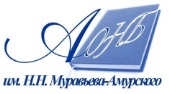 Государственное бюджетное учреждение культуры«Амурская областная научная библиотека имени Н.Н. Муравьева-Амурского